Государственное казённое специальное (коррекционное) образовательное учреждение Саратовской области для обучающихся, воспитанников с ограниченными возможностями здоровья «С(К)ОШ № 6 VIII вида г. Саратова» Конспект урока по трудовому обучениюв 5 классе«Пришивание пуговиц»Подготовила учитель 	профессионально-трудового обучения 	ОКУ ГС(К)ОУ «С(К)ОШ № 6 VIII  вида г                              г. Саратова»                       Медведева Елена Александровна.	г. Саратов Конспект урока по трудовому обучению в 5 классе«Пришивание пуговиц»Цели: Образовательные – познакомить учащихся с техническими сведениями о пуговицах, технологией пришивания пуговиц;научить учащихся  пришивать пуговицы со сквозными отверстиями, подбирая нитки в зависимости от пуговицы;  Коррекционно-развивающие – развивать память, мышление, внимание;Воспитательная – воспитывать  аккуратность в работе, прививать эстетический вкус.Объект труда: пришивание пуговицы с двойным отверстием.Тип урока: комбинированный.Оборудование и материалы: коллекция пуговиц, раздаточный материал, лоскуты ткани, кроссворд, ножницы, иголки, нитки, технологическая карта, Ход урока1. Оргмомент2. Определение темы, цели и задач урокаРебята, прежде чем начнём урок мы немного поиграем, будем отгадывать кроссворд, отгадав его, мы узнаем тему нашего урока.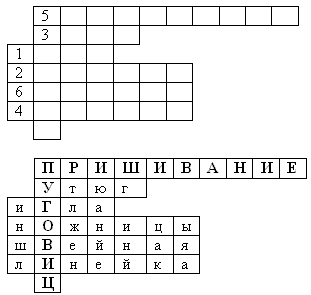 1.Маленького роста я,Тонкая и остраяНосом путь себе  ищуЗа собою  хвост тащу.  “Игла”2. Два конца,
Два кольца,
Посередине гвоздик. “Ножницы”3. Это что за пароходХодит взад и вперёд?Он на каплю налетит –Жаром пышет и шипитНа простынках и рубашкахРасправляет он все складкиВот какой у нас есть друг,Добросовестный…  “Утюг”4. Цифры чинно сели в ряд
Отчитать они велят
Миллиметры, сантиметры
Чтобы ровным был наш ряд.  “Линейка”5. Каким способом прикрепляют пуговицы к изделию? “Способ пришивание”6. Какая машина живёт у нас в мастерской? “Швейная”Когда кроссворд полностью отгадан, учитель показывает на слово по горизонтали, по вертикали, учащиеся читают тему урока “Пришивание пуговиц”.Изучение нового материала.Какими красивыми, яркими приходят к нам вещи из магазина. Каждому приятно надеть новое платье, кофточку. Аккуратным людям вещи служат дольше, дольше остаются нарядными. Поэтому всю одежду: школьную, домашнюю, рабочую - надо беречь, содержать её в чистоте и порядке. А помогают нам в этом такие простые и привычные для нас инструменты как иголки, ножницы, напёрстки. Одним из простейших и распространённых видов ремонта является пришивание пуговиц.Итак, тема нашего урока “Пришивание пуговиц”, но прежде чем приступить к работе, давайте поближе познакомимся с самой пуговицейТехнические сведения о пуговицах (Беседа с учащимися опираясь на раздаточный материал и коллекцию пуговиц на стенде)1)Какие пуговицы вы знаете? Ответ: Пуговицы бывают с 2-мя и с 4-мя сквозными отверстиями и на ножке.2)Для чего они служат? Ответ: Они служат для застегивания изделий, оформления изделий, дизайна помещений. 3)Скажите, все ли пуговице на вашей одежде одинаковы? Ученики рассматривают пуговицы на своей одежде и выдвигают версии, что все пуговицы отличаются по строению, размеру, отделке и материалу, из которого они выполнены.4)Скажите, все ли пуговицы на одежде одинаковы  (на пальто, брюках, блузках и т.д.)? Ответы: НетУченики самостоятельно определяют признаки: плательные, пальтовые, костюмные, брючные, форменные, детские.5)Как вы думаете, чем пуговицы могут отличаться друг от друга?   Ответ: Пуговицы бывают разных размеров, цветов и форм.6)Пуговицы могут быть выполнены из …?  Ответ: Изготавливают пуговицы из различных материалов – они могут быть деревянные, пластмассовые, стеклянные, металлические, обтяжные из ткани7)Для чего нужны пуговицы? Ответ: Основная и самая главная функция пуговицы - это застежка.Игра «Найди пуговицу». Ученики по описанию учителя находят нужную пуговицу в коллекции пуговиц.Физминутка.Технологические сведения о  пришивании пуговицЗачем надо уметь пришивать пуговицы? Ответ: Чтобы их  пришивать, когда они отрываются.Как выбрать необходимую пуговицу? Ответ: По цвету, если для застежки. Контрастную, если для отделки.Учитель: Как же правильно пришиваются пуговицы? Сейчас я вам расскажу, как же надо правильно пришивать пуговицы, вы внимательно послушайте.  Пуговицы со сквозными  отверстиями пришивают к одежде катушечными нитками, под цвет пуговицы, с 2-мя отверстиями - 4-5 стежков, с 4-мя отверстиями, в каждую пару отверстий.Пуговицы с ушком пришивают ниткой в два сложения в цвет ткани, делают 4 стежка в ушко.Работа по технологической картеПрактическая работа:1)Как правильно отмерить длину нитки? Ответ: Длину рабочей нитки для шитья можно определить по руке.2)Как завязать узелок? Ответ: Делают на пальце 2-3 оборота, закручивают и затягивают. 3)Какие инструменты и материалы нужны, чтоб пришить пуговицу к пальто? Ответ: Ножницы, нитки, иголки, пуговицы, напёрсток. 4)Какую технику безопасности нужно соблюдать при ручных работах?  Техника безопасности.5)От чего зависит способ пришивания пуговицы? Ответ: От самой пуговицыПрактическая работа по пришиванию пуговицы с 2-мя отверстиямиЗадание. Подобрать нитки к пуговице с 2-мя отверстиями и хлопчатобумажной ткани.Итог занятия:Обобщение темы урока1.Для чего служат пуговицы в одежде?Ответ: Для застегивания и отделки одежды.2.Какие пуговицы бывают по назначению?Ответ: Плательные, пальтовые, костюмные, брючные, форменные, детские.3.Как правильно пришивают пуговицу со сквозными  отверстиями?Ответ: Пуговицы со сквозными  отверстиями пришивают к одежде катушечными нитками №40-60 под цвет пуговицы, с 2-мя отверстиями - 4-5 стежков, с 4-мя отверстиями, в каждую пару отверстий.4.Как правильно подобрать нитку, чтобы пришить пуговицу с ушком? Ответ: Пуговицы с ушком пришивают катушечными стежками №40-60 в два сложения в цвет ткани, делают 4 стежка в ушко.Учитель обращает внимание на ошибки, допущенные учащимися во время работы. Совместно с учащимися находят пути их исправлений. Подведение итогов урока. Оценки за урок.Список использованной литературы:1. Картушина Г.Б., Мозговая Г.Г. Швейное дело учебник для 5 кл. спец. (коррекц.) образоват. учереждений VIII вида / Г.Б.Картушина, Г.Г.Мозговая - М.: Просвещение, 2004.- 160с.